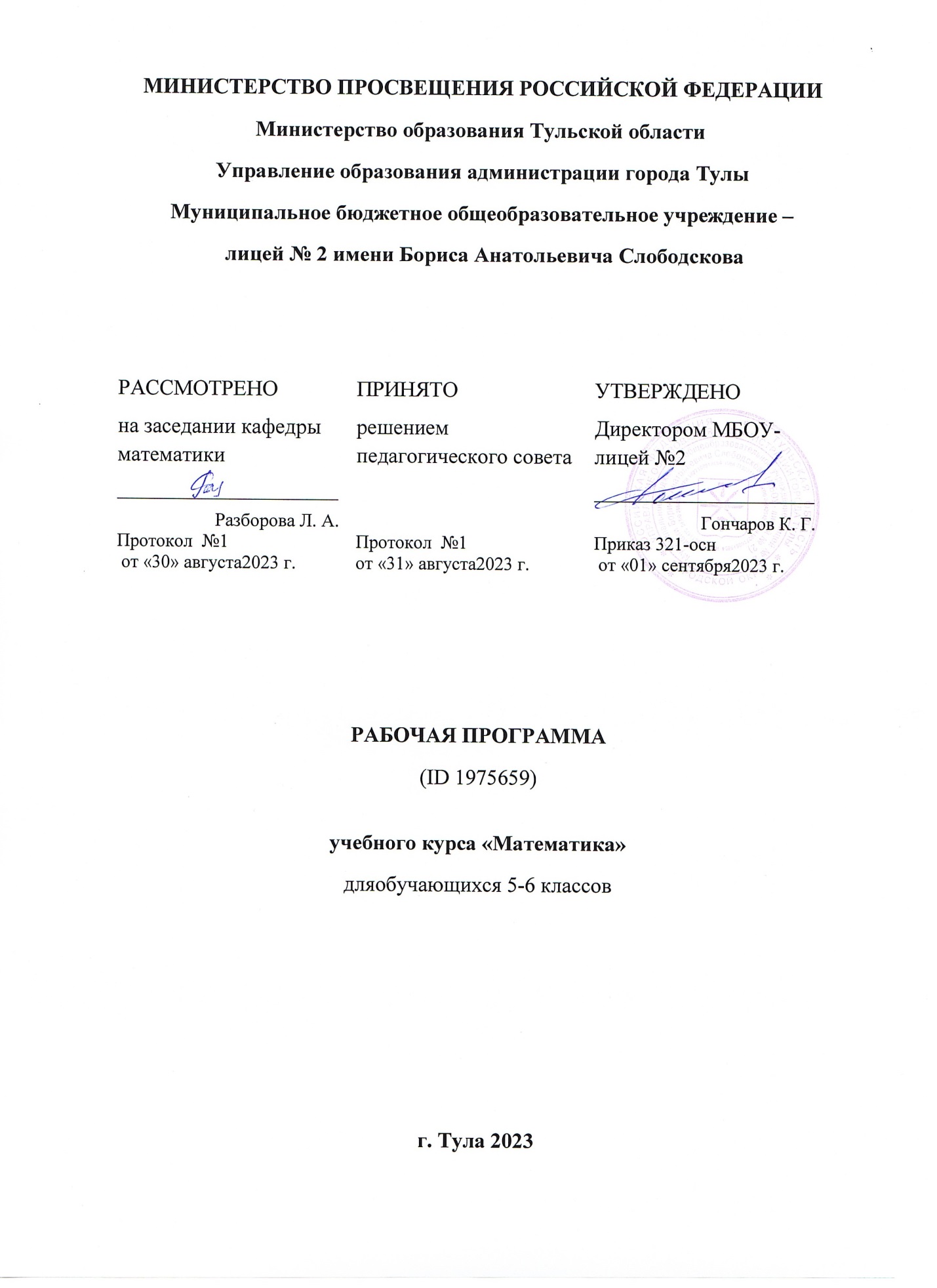 ПОЯСНИТЕЛЬНАЯ ЗАПИСКАПриоритетными целями обучения математике в 5–6 классах являются:продолжение формирования основных математических понятий (число, величина, геометрическая фигура), обеспечивающих преемственность и перспективность математического образования обучающихся;развитие интеллектуальных и творческих способностей обучающихся, познавательной активности, исследовательских умений, интереса к изучению математики;подведение обучающихся на доступном для них уровне к осознанию взаимосвязи математики и окружающего мира;формирование функциональной математической грамотности: умения распознавать математические объекты в реальных жизненных ситуациях, применять освоенные умения для решения практико-ориентированных задач, интерпретировать полученные результаты и оценивать их на соответствие практической ситуации.Основные линии содержания курса математики в 5–6 классах – арифметическая и геометрическая, которые развиваются параллельно, каждая в соответствии с собственной логикой, однако, не независимо одна от другой, а в тесном контакте и взаимодействии. Также в курсе математики происходит знакомство с элементами алгебры и описательной статистики.Изучение арифметического материала начинается с систематизации и развития знаний о натуральных числах, полученных на уровне начального общего образования. При этом совершенствование вычислительной техники и формирование новых теоретических знаний сочетается с развитием вычислительной культуры, в частности с обучением простейшим приёмам прикидки и оценки результатов вычислений. Изучение натуральных чисел продолжается в 6 классе знакомством с начальными понятиями теории делимости.Начало изучения обыкновенных и десятичных дробей отнесено к 5 классу. Это первый этап в освоении дробей, когда происходит знакомство с основными идеями, понятиями темы. При этом рассмотрение обыкновенных дробей в полном объёме предшествует изучению десятичных дробей, что целесообразно с точки зрения логики изложения числовой линии, когда правила действий с десятичными дробями можно обосновать уже известными алгоритмами выполнения действий с обыкновенными дробями. Знакомство с десятичными дробями расширит возможности для понимания обучающимися прикладного применения новой записи при изучении других предметов и при практическом использовании. К 6 классу отнесён второй этап в изучении дробей, где происходит совершенствование навыков сравнения и преобразования дробей, освоение новых вычислительных алгоритмов, оттачивание техники вычислений, в том числе значений выражений, содержащих и обыкновенные, и десятичные дроби, установление связей между ними, рассмотрение приёмов решения задач на дроби. В начале 6 класса происходит знакомство с понятием процента.Особенностью изучения положительных и отрицательных чисел является то, что они также могут рассматриваться в несколько этапов. В 6 классе в начале изучения темы «Положительные и отрицательные числа» выделяется подтема «Целые числа», в рамках которой знакомство с отрицательными числами и действиями с положительными и отрицательными числами происходит на основе содержательного подхода. Это позволяет на доступном уровне познакомить обучающихся практически со всеми основными понятиями темы, в том числе и с правилами знаков при выполнении арифметических действий. Изучение рациональных чисел на этом не закончится, а будет продолжено в курсе алгебры 7 класса.При обучении решению текстовых задач в 5–6 классах используются арифметические приёмы решения. При отработке вычислительных навыков в 5–6 классах рассматриваются текстовые задачи следующих видов: задачи на движение, на части, на покупки, на работу и производительность, на проценты, на отношения и пропорции. Обучающиеся знакомятся с приёмами решения задач перебором возможных вариантов, учатся работать с информацией, представленной в форме таблиц или диаграмм.В программе учебного курса «Математика» предусмотрено формирование пропедевтических алгебраических представлений. Буква как символ некоторого числа в зависимости от математического контекста вводится постепенно. Буквенная символика широко используется прежде всего для записи общих утверждений и предложений, формул, в частности для вычисления геометрических величин, в качестве «заместителя» числа.В программе учебного курса «Математика» представлена наглядная геометрия, направленная на развитие образного мышления, пространственного воображения, изобразительных умений. Это важный этап в изучении геометрии, который осуществляется на наглядно-практическом уровне, опирается на наглядно-образное мышление обучающихся. Большая роль отводится практической деятельности, опыту, эксперименту, моделированию. Обучающиеся знакомятся с геометрическими фигурами на плоскости и в пространстве, с их простейшими конфигурациями, учатся изображать их на нелинованной и клетчатой бумаге, рассматривают их простейшие свойства. В процессе изучения наглядной геометрии знания, полученные обучающимися на уровне начального общего образования, систематизируются и расширяются.Согласно учебному плану в 5–6 классах изучается интегрированный предмет «Математика», который включает арифметический материал и наглядную геометрию, а также пропедевтические сведения из алгебры, элементы логики и начала описательной статистики.‌На изучение учебного курса «Математика» отводится 408 часов: в 5 классе – 204 часа (6 часов в неделю), в 6 классе – 204 часа (6 часов в неделю).‌‌‌СОДЕРЖАНИЕ ОБУЧЕНИЯ 5 КЛАССНатуральные числа и нульНатуральное число. Ряд натуральных чисел. Число 0. Изображение натуральных чисел точками на координатной (числовой) прямой.Позиционная система счисления. Римская нумерация как пример непозиционной системы счисления. Десятичная система счисления.Сравнение натуральных чисел, сравнение натуральных чисел с нулём. Способы сравнения. Округление натуральных чисел.Сложение натуральных чисел, свойство нуля при сложении. Вычитание как действие, обратное сложению. Умножение натуральных чисел, свойства нуля и единицы при умножении. Деление как действие, обратное умножению. Компоненты действий, связь между ними. Проверка результата арифметического действия. Переместительное и сочетательное свойства (законы) сложения и умножения, распределительное свойство (закон) умножения.Использование букв для обозначения неизвестного компонента и записи свойств арифметических действий.Делители и кратные числа, разложение на множители. Простые и составные числа. Признаки делимости на 2, 5, 10, 3, 9. Деление с остатком.Степень с натуральным показателем. Запись числа в виде суммы разрядных слагаемых.Числовое выражение. Вычисление значений числовых выражений, порядок выполнения действий. Использование при вычислениях переместительного и сочетательного свойств (законов) сложения и умножения, распределительного свойства умножения.ДробиПредставление о дроби как способе записи части величины. Обыкновенные дроби. Правильные и неправильные дроби. Смешанная дробь, представление смешанной дроби в виде неправильной дроби и выделение целой части числа из неправильной дроби. Изображение дробей точками на числовой прямой. Основное свойство дроби. Сокращение дробей. Приведение дроби к новому знаменателю. Сравнение дробей.Сложение и вычитание дробей. Умножение и деление дробей, взаимно обратные дроби. Нахождение части целого и целого по его части.Десятичная запись дробей. Представление десятичной дроби в виде обыкновенной. Изображение десятичных дробей точками на числовой прямой. Сравнение десятичных дробей.Арифметические действия с десятичными дробями. Округление десятичных дробей.Решение текстовых задачРешение текстовых задач арифметическим способом. Решение логических задач. Решение задач перебором всех возможных вариантов. Использование при решении задач таблиц и схем.Решение задач, содержащих зависимости, связывающие величины: скорость, время, расстояние, цена, количество, стоимость. Единицы измерения: массы, объёма, цены, расстояния, времени, скорости. Связь между единицами измерения каждой величины.Решение основных задач на дроби.Представление данных в виде таблиц, столбчатых диаграмм.Наглядная геометрияНаглядные представления о фигурах на плоскости: точка, прямая, отрезок, луч, угол, ломаная, многоугольник, окружность, круг. Угол. Прямой, острый, тупой и развёрнутый углы.Длина отрезка, метрические единицы длины. Длина ломаной, периметр многоугольника. Измерение и построение углов с помощью транспортира.Наглядные представления о фигурах на плоскости: многоугольник, прямоугольник, квадрат, треугольник, о равенстве фигур.Изображение фигур, в том числе на клетчатой бумаге. Построение конфигураций из частей прямой, окружности на нелинованной и клетчатой бумаге. Использование свойств сторон и углов прямоугольника, квадрата.Площадь прямоугольника и многоугольников, составленных из прямоугольников, в том числе фигур, изображённых на клетчатой бумаге. Единицы измерения площади.Наглядные представления о пространственных фигурах: прямоугольный параллелепипед, куб, многогранники. Изображение простейших многогранников. Развёртки куба и параллелепипеда. Создание моделей многогранников (из бумаги, проволоки, пластилина и других материалов).Объём прямоугольного параллелепипеда, куба. Единицы измерения объёма.6 КЛАССНатуральные числаАрифметические действия с многозначными натуральными числами. Числовые выражения, порядок действий, использование скобок. Использование при вычислениях переместительного и сочетательного свойств сложения и умножения, распределительного свойства умножения. Округление натуральных чисел. Делители и кратные числа, наибольший общий делитель и наименьшее общее кратное. Делимость суммы и произведения. Деление с остатком.ДробиОбыкновенная дробь, основное свойство дроби, сокращение дробей. Сравнение и упорядочивание дробей. Решение задач на нахождение части от целого и целого по его части. Дробное число как результат деления. Представление десятичной дроби в виде обыкновенной дроби и возможность представления обыкновенной дроби в виде десятичной. Десятичные дроби и метрическая система мер. Арифметические действия и числовые выражения с обыкновенными и десятичными дробями.Отношение. Деление в данном отношении. Масштаб, пропорция. Применение пропорций при решении задач.Понятие процента. Вычисление процента от величины и величины по её проценту. Выражение процентов десятичными дробями. Решение задач на проценты. Выражение отношения величин в процентах.Положительные и отрицательные числаПоложительные и отрицательные числа. Целые числа. Модуль числа, геометрическая интерпретация модуля числа. Изображение чисел на координатной прямой. Числовые промежутки. Сравнение чисел. Арифметические действия с положительными и отрицательными числами.Прямоугольная система координат на плоскости. Координаты точки на плоскости, абсцисса и ордината. Построение точек и фигур на координатной плоскости.Буквенные выраженияПрименение букв для записи математических выражений и предложений. Свойства арифметических действий. Буквенные выражения и числовые подстановки. Буквенные равенства, нахождение неизвестного компонента. Формулы, формулы периметра и площади прямоугольника, квадрата, объёма параллелепипеда и куба.Решение текстовых задачРешение текстовых задач арифметическим способом. Решение логических задач. Решение задач перебором всех возможных вариантов.Решение задач, содержащих зависимости, связывающих величины: скорость, время, расстояние, цена, количество, стоимость, производительность, время, объём работы. Единицы измерения: массы, стоимости, расстояния, времени, скорости. Связь между единицами измерения каждой величины.Решение задач, связанных с отношением, пропорциональностью величин, процентами; решение основных задач на дроби и проценты.Оценка и прикидка, округление результата. Составление буквенных выражений по условию задачи.Представление данных с помощью таблиц и диаграмм. Столбчатые диаграммы: чтение и построение. Чтение круговых диаграмм.Наглядная геометрияНаглядные представления о фигурах на плоскости: точка, прямая, отрезок, луч, угол, ломаная, многоугольник, четырёхугольник, треугольник, окружность, круг.Взаимное расположение двух прямых на плоскости, параллельные прямые, перпендикулярные прямые. Измерение расстояний: между двумя точками, от точки до прямой, длина маршрута на квадратной сетке.Измерение и построение углов с помощью транспортира. Виды треугольников: остроугольный, прямоугольный, тупоугольный, равнобедренный, равносторонний. Четырёхугольник, примеры четырёхугольников. Прямоугольник, квадрат: использование свойств сторон, углов, диагоналей. Изображение геометрических фигур на нелинованной бумаге с использованием циркуля, линейки, угольника, транспортира. Построения на клетчатой бумаге.Периметр многоугольника. Понятие площади фигуры, единицы измерения площади. Приближённое измерение площади фигур, в том числе на квадратной сетке. Приближённое измерение длины окружности, площади круга.Симметрия: центральная, осевая и зеркальная симметрии.Построение симметричных фигур.Наглядные представления о пространственных фигурах: параллелепипед, куб, призма, пирамида, конус, цилиндр, шар и сфера. Изображение пространственных фигур. Примеры развёрток многогранников, цилиндра и конуса. Создание моделей пространственных фигур (из бумаги, проволоки, пластилина и других материалов).Понятие объёма, единицы измерения объёма. Объём прямоугольного параллелепипеда, куба.ПЛАНИРУЕМЫЕ РЕЗУЛЬТАТЫ ОСВОЕНИЯ ПРОГРАММЫ УЧЕБНОГО КУРСА «МАТЕМАТИКА» НА УРОВНЕ ОСНОВНОГО ОБЩЕГО ОБРАЗОВАНИЯЛИЧНОСТНЫЕ РЕЗУЛЬТАТЫЛичностные результаты освоения программы учебного курса «Математика» характеризуются:1) патриотическое воспитание:проявлением интереса к прошлому и настоящему российской математики, ценностным отношением к достижениям российских математиков и российской математической школы, к использованию этих достижений в других науках и прикладных сферах;2) гражданское и духовно-нравственное воспитание:готовностью к выполнению обязанностей гражданина и реализации его прав, представлением о математических основах функционирования различных структур, явлений, процедур гражданского общества (например, выборы, опросы), готовностью к обсуждению этических проблем, связанных с практическим применением достижений науки, осознанием важности морально-этических принципов в деятельности учёного;3) трудовое воспитание:установкой на активное участие в решении практических задач математической направленности, осознанием важности математического образования на протяжении всей жизни для успешной профессиональной деятельности и развитием необходимых умений, осознанным выбором и построением индивидуальной траектории образования и жизненных планов с учётом личных интересов и общественных потребностей;4) эстетическое воспитание:способностью к эмоциональному и эстетическому восприятию математических объектов, задач, решений, рассуждений, умению видеть математические закономерности в искусстве;5) ценности научного познания:ориентацией в деятельности на современную систему научных представлений об основных закономерностях развития человека, природы и общества, пониманием математической науки как сферы человеческой деятельности, этапов её развития и значимости для развития цивилизации, овладением языком математики и математической культурой как средством познания мира, овладением простейшими навыками исследовательской деятельности;6) физическое воспитание, формирование культуры здоровья и эмоционального благополучия:готовностью применять математические знания в интересах своего здоровья, ведения здорового образа жизни (здоровое питание, сбалансированный режим занятий и отдыха, регулярная физическая активность), сформированностью навыка рефлексии, признанием своего права на ошибку и такого же права другого человека;7) экологическое воспитание:ориентацией на применение математических знаний для решения задач в области сохранности окружающей среды, планирования поступков и оценки их возможных последствий для окружающей среды, осознанием глобального характера экологических проблем и путей их решения;8) адаптация к изменяющимся условиям социальной и природной среды:готовностью к действиям в условиях неопределённости, повышению уровня своей компетентности через практическую деятельность, в том числе умение учиться у других людей, приобретать в совместной деятельности новые знания, навыки и компетенции из опыта других;необходимостью в формировании новых знаний, в том числе формулировать идеи, понятия, гипотезы об объектах и явлениях, в том числе ранее неизвестных, осознавать дефициты собственных знаний и компетентностей, планировать своё развитие;способностью осознавать стрессовую ситуацию, воспринимать стрессовую ситуацию как вызов, требующий контрмер, корректировать принимаемые решения и действия, формулировать и оценивать риски и последствия, формировать опыт.МЕТАПРЕДМЕТНЫЕ РЕЗУЛЬТАТЫПознавательные универсальные учебные действияБазовые логические действия:выявлять и характеризовать существенные признаки математических объектов, понятий, отношений между понятиями, формулировать определения понятий, устанавливать существенный признак классификации, основания для обобщения и сравнения, критерии проводимого анализа;воспринимать, формулировать и преобразовывать суждения: утвердительные и отрицательные, единичные, частные и общие, условные;выявлять математические закономерности, взаимосвязи и противоречия в фактах, данных, наблюдениях и утверждениях, предлагать критерии для выявления закономерностей и противоречий;делать выводы с использованием законов логики, дедуктивных и индуктивных умозаключений, умозаключений по аналогии;разбирать доказательства математических утверждений (прямые и от противного), проводить самостоятельно несложные доказательства математических фактов, выстраивать аргументацию, приводить примеры и контрпримеры, обосновывать собственные рассуждения;выбирать способ решения учебной задачи (сравнивать несколько вариантов решения, выбирать наиболее подходящий с учётом самостоятельно выделенных критериев).Базовые исследовательские действия:использовать вопросы как исследовательский инструмент познания, формулировать вопросы, фиксирующие противоречие, проблему, самостоятельно устанавливать искомое и данное, формировать гипотезу, аргументировать свою позицию, мнение;проводить по самостоятельно составленному плану несложный эксперимент, небольшое исследование по установлению особенностей математического объекта, зависимостей объектов между собой;самостоятельно формулировать обобщения и выводы по результатам проведённого наблюдения, исследования, оценивать достоверность полученных результатов, выводов и обобщений;прогнозировать возможное развитие процесса, а также выдвигать предположения о его развитии в новых условиях.Работа с информацией:выявлять недостаточность и избыточность информации, данных, необходимых для решения задачи;выбирать, анализировать, систематизировать и интерпретировать информацию различных видов и форм представления;выбирать форму представления информации и иллюстрировать решаемые задачи схемами, диаграммами, иной графикой и их комбинациями;оценивать надёжность информации по критериям, предложенным учителем или сформулированным самостоятельно.Коммуникативные универсальные учебные действия:воспринимать и формулировать суждения в соответствии с условиями и целями общения, ясно, точно, грамотно выражать свою точку зрения в устных и письменных текстах, давать пояснения по ходу решения задачи, комментировать полученный результат;в ходе обсуждения задавать вопросы по существу обсуждаемой темы, проблемы, решаемой задачи, высказывать идеи, нацеленные на поиск решения, сопоставлять свои суждения с суждениями других участников диалога, обнаруживать различие и сходство позиций, в корректной форме формулировать разногласия, свои возражения;представлять результаты решения задачи, эксперимента, исследования, проекта, самостоятельно выбирать формат выступления с учётом задач презентации и особенностей аудитории;понимать и использовать преимущества командной и индивидуальной работы при решении учебных математических задач; принимать цель совместной деятельности, планировать организацию совместной работы, распределять виды работ, договариваться, обсуждать процесс и результат работы, обобщать мнения нескольких людей;участвовать в групповых формах работы (обсуждения, обмен мнениями, мозговые штурмы и другие), выполнять свою часть работы и координировать свои действия с другими членами команды, оценивать качество своего вклада в общий продукт по критериям, сформулированным участниками взаимодействия.Регулятивные универсальные учебные действияСамоорганизация:самостоятельно составлять план, алгоритм решения задачи (или его часть), выбирать способ решения с учётом имеющихся ресурсов и собственных возможностей, аргументировать и корректировать варианты решений с учётом новой информации.Самоконтроль, эмоциональный интеллект:владеть способами самопроверки, самоконтроля процесса и результата решения математической задачи;предвидеть трудности, которые могут возникнуть при решении задачи, вносить коррективы в деятельность на основе новых обстоятельств, найденных ошибок, выявленных трудностей;оценивать соответствие результата деятельности поставленной цели и условиям, объяснять причины достижения или недостижения цели, находить ошибку, давать оценку приобретённому опыту.ПРЕДМЕТНЫЕ РЕЗУЛЬТАТЫ К концу обучения в 5 классе обучающийся получит следующие предметные результаты:Числа и вычисленияПонимать и правильно употреблять термины, связанные с натуральными числами, обыкновенными и десятичными дробями.Сравнивать и упорядочивать натуральные числа, сравнивать в простейших случаях обыкновенные дроби, десятичные дроби.Соотносить точку на координатной (числовой) прямой с соответствующим ей числом и изображать натуральные числа точками на координатной (числовой) прямой.Выполнять арифметические действия с натуральными числами, с обыкновенными дробями в простейших случаях.Выполнять проверку, прикидку результата вычислений.Округлять натуральные числа.Решение текстовых задачРешать текстовые задачи арифметическим способом и с помощью организованного конечного перебора всех возможных вариантов.Решать задачи, содержащие зависимости, связывающие величины: скорость, время, расстояние, цена, количество, стоимость.Использовать краткие записи, схемы, таблицы, обозначения при решении задач.Пользоваться основными единицами измерения: цены, массы, расстояния, времени, скорости, выражать одни единицы величины через другие.Извлекать, анализировать, оценивать информацию, представленную в таблице, на столбчатой диаграмме, интерпретировать представленные данные, использовать данные при решении задач.Наглядная геометрияПользоваться геометрическими понятиями: точка, прямая, отрезок, луч, угол, многоугольник, окружность, круг.Приводить примеры объектов окружающего мира, имеющих форму изученных геометрических фигур.Использовать терминологию, связанную с углами: вершина, сторона, с многоугольниками: угол, вершина, сторона, диагональ, с окружностью: радиус, диаметр, центр.Изображать изученные геометрические фигуры на нелинованной и клетчатой бумаге с помощью циркуля и линейки.Находить длины отрезков непосредственным измерением с помощью линейки, строить отрезки заданной длины; строить окружность заданного радиуса.Использовать свойства сторон и углов прямоугольника, квадрата для их построения, вычисления площади и периметра.Вычислять периметр и площадь квадрата, прямоугольника, фигур, составленных из прямоугольников, в том числе фигур, изображённых на клетчатой бумаге.Пользоваться основными метрическими единицами измерения длины, площади; выражать одни единицы величины через другие.Распознавать параллелепипед, куб, использовать терминологию: вершина, ребро, грань, измерения, находить измерения параллелепипеда, куба.Вычислять объём куба, параллелепипеда по заданным измерениям, пользоваться единицами измерения объёма.Решать несложные задачи на измерение геометрических величин в практических ситуациях.К концу обучения в 6 классе обучающийся получит следующие предметные результаты:Числа и вычисленияЗнать и понимать термины, связанные с различными видами чисел и способами их записи, переходить (если это возможно) от одной формы записи числа к другой.Сравнивать и упорядочивать целые числа, обыкновенные и десятичные дроби, сравнивать числа одного и разных знаков.Выполнять, сочетая устные и письменные приёмы, арифметические действия с натуральными и целыми числами, обыкновенными и десятичными дробями, положительными и отрицательными числами.Вычислять значения числовых выражений, выполнять прикидку и оценку результата вычислений, выполнять преобразования числовых выражений на основе свойств арифметических действий.Соотносить точку на координатной прямой с соответствующим ей числом и изображать числа точками на координатной прямой, находить модуль числа. Соотносить точки в прямоугольной системе координат с координатами этой точки.Округлять целые числа и десятичные дроби, находить приближения чисел.Числовые и буквенные выраженияПонимать и употреблять термины, связанные с записью степени числа, находить квадрат и куб числа, вычислять значения числовых выражений, содержащих степени.Пользоваться признаками делимости, раскладывать натуральные числа на простые множители.Пользоваться масштабом, составлять пропорции и отношения. Использовать буквы для обозначения чисел при записи математических выражений, составлять буквенные выражения и формулы, находить значения буквенных выражений, осуществляя необходимые подстановки и преобразования.Находить неизвестный компонент равенства.Решение текстовых задачРешать многошаговые текстовые задачи арифметическим способом.Решать задачи, связанные с отношением, пропорциональностью величин, процентами, решать три основные задачи на дроби и проценты.Решать задачи, содержащие зависимости, связывающие величины: скорость, время, расстояние, цена, количество, стоимость, производительность, время, объём работы, используя арифметические действия, оценку, прикидку, пользоваться единицами измерения соответствующих величин.Составлять буквенные выражения по условию задачи.Извлекать информацию, представленную в таблицах, на линейной, столбчатой или круговой диаграммах, интерпретировать представленные данные, использовать данные при решении задач.Представлять информацию с помощью таблиц, линейной и столбчатой диаграмм.Наглядная геометрияПриводить примеры объектов окружающего мира, имеющих форму изученных геометрических плоских и пространственных фигур, примеры равных и симметричных фигур.Изображать с помощью циркуля, линейки, транспортира на нелинованной и клетчатой бумаге изученные плоские геометрические фигуры и конфигурации, симметричные фигуры.Пользоваться геометрическими понятиями: равенство фигур, симметрия, использовать терминологию, связанную с симметрией: ось симметрии, центр симметрии.Находить величины углов измерением с помощью транспортира, строить углы заданной величины, пользоваться при решении задач градусной мерой углов, распознавать на чертежах острый, прямой, развёрнутый и тупой углы.Вычислять длину ломаной, периметр многоугольника, пользоваться единицами измерения длины, выражать одни единицы измерения длины через другие.Находить, используя чертёжные инструменты, расстояния: между двумя точками, от точки до прямой, длину пути на квадратной сетке.Вычислять площадь фигур, составленных из прямоугольников, использовать разбиение на прямоугольники, на равные фигуры, достраивание до прямоугольника, пользоваться основными единицами измерения площади, выражать одни единицы измерения площади через другие.Распознавать на моделях и изображениях пирамиду, конус, цилиндр, использовать терминологию: вершина, ребро, грань, основание, развёртка.Изображать на клетчатой бумаге прямоугольный параллелепипед.Вычислять объём прямоугольного параллелепипеда, куба, пользоваться основными единицами измерения объёма; Решать несложные задачи на нахождение геометрических величин в практических ситуациях. ТЕМАТИЧЕСКОЕ ПЛАНИРОВАНИЕ  5 КЛАСС 6 КЛАСС ПОУРОЧНОЕ ПЛАНИРОВАНИЕ  5 КЛАСС 6 КЛАСС УЧЕБНО-МЕТОДИЧЕСКОЕ ОБЕСПЕЧЕНИЕ ОБРАЗОВАТЕЛЬНОГО ПРОЦЕССАОБЯЗАТЕЛЬНЫЕ УЧЕБНЫЕ МАТЕРИАЛЫ ДЛЯ УЧЕНИКА​‌‌​​‌Математика : 5-й класс : базовый уровень : учебник : в 2 частях / Н. Я. Виленкин, В. И. Жохов, А. С. Чесноков и др. - 3-е изд., перераб. - Москва : Просвещение, 2023.‌Математика, 6 класс/ Мерзляк А.Г., Полонский В.Б., Якир М.С.; под редакцией Подольского В.Е., Общество с ограниченной ответственностью Издательский центр «ВЕНТАНА-ГРАФ»; Акционерное общество «Издательство «Просвещение»​‌Математика 6 класс Мерзляк А.Г.​МЕТОДИЧЕСКИЕ МАТЕРИАЛЫ ДЛЯ УЧИТЕЛЯ​‌Дидактические материалы по математике : 5 класс : практикум / А. С. Чесноков, К. И. Нешков. - 6-е изд. - М. : Академкнига/Учебник, 2014.‌​‌Дидактические материалы по математике 6 класс А.С.Чесноков‌​ЦИФРОВЫЕ ОБРАЗОВАТЕЛЬНЫЕ РЕСУРСЫ И РЕСУРСЫ СЕТИ ИНТЕРНЕТ​​‌Библиотека ЦОК https://urok.apkpro.ru/№ п/п Наименование разделов и тем программы Количество часовКоличество часовКоличество часовЭлектронные (цифровые) образовательные ресурсы № п/п Наименование разделов и тем программы Всего Контрольные работы Практические работы Электронные (цифровые) образовательные ресурсы 1Натуральные числа. Действия с натуральными числами 53  2 Библиотека ЦОК https://m.edsoo.ru/7f4131ce2Наглядная геометрия. Линии на плоскости 12  1  1 Библиотека ЦОК https://m.edsoo.ru/7f4131ce3Обыкновенные дроби 57  1Библиотека ЦОК https://m.edsoo.ru/7f4131ce4Наглядная геометрия. Многоугольники 11  1  1 Библиотека ЦОК https://m.edsoo.ru/7f4131ce5Десятичные дроби 40  1 Библиотека ЦОК https://m.edsoo.ru/7f4131ce6Наглядная геометрия. Тела и фигуры в пространстве 11  1 Библиотека ЦОК https://m.edsoo.ru/7f4131ce7Повторение и обобщение 10  1 Библиотека ЦОК https://m.edsoo.ru/7f4131ce8Резерв времени 10 ОБЩЕЕ КОЛИЧЕСТВО ЧАСОВ ПО ПРОГРАММЕОБЩЕЕ КОЛИЧЕСТВО ЧАСОВ ПО ПРОГРАММЕ 204  7 3 № п/п Наименование разделов и тем программы Количество часовКоличество часовКоличество часовЭлектронные (цифровые) образовательные ресурсы № п/п Наименование разделов и тем программы Всего Контрольные работы Практические работы Электронные (цифровые) образовательные ресурсы 1Натуральные числа 31  1 Библиотека ЦОК https://m.edsoo.ru/7f4147362Наглядная геометрия. Прямые на плоскости 7 Библиотека ЦОК https://m.edsoo.ru/7f4147363Дроби 37  2 Библиотека ЦОК https://m.edsoo.ru/7f4147364Наглядная геометрия. Симметрия 7  2 Библиотека ЦОК https://m.edsoo.ru/7f4147365Выражения с буквами 7 Библиотека ЦОК https://m.edsoo.ru/7f4147366Наглядная геометрия. Фигуры на плоскости 14  1  1 Библиотека ЦОК https://m.edsoo.ru/7f4147367Положительные и отрицательные числа 53  2 Библиотека ЦОК https://m.edsoo.ru/7f4147368Представление данных 7  1 Библиотека ЦОК https://m.edsoo.ru/7f4147369Наглядная геометрия. Фигуры в пространстве 9  1 Библиотека ЦОК https://m.edsoo.ru/7f41473610Повторение, обобщение, систематизация 22  1 Библиотека ЦОК https://m.edsoo.ru/7f41473611Резерв времени. 10 ОБЩЕЕ КОЛИЧЕСТВО ЧАСОВ ПО ПРОГРАММЕОБЩЕЕ КОЛИЧЕСТВО ЧАСОВ ПО ПРОГРАММЕ 204  7  5 № п/п Тема урока Количество часовКоличество часовКоличество часовДата изучения Электронные цифровые образовательные ресурсы № п/п Тема урока Всего Контрольные работы Практические работы Дата изучения Электронные цифровые образовательные ресурсы 1Десятичная система счисления. Ряд натуральных чисел 1 Библиотека ЦОК https://m.edsoo.ru/f2a0cc0c2Десятичная система счисления. Ряд натуральных чисел 1 3Натуральный ряд. Число 0 1 Библиотека ЦОК https://m.edsoo.ru/f2a0cafe4Натуральный ряд. Число 0 1 5Натуральные числа на координатной прямой 1 Библиотека ЦОК https://m.edsoo.ru/f2a0e0fc6Натуральные числа на координатной прямой 1 Библиотека ЦОК https://m.edsoo.ru/f2a0e2a07Натуральные числа на координатной прямой 1 Библиотека ЦОК https://m.edsoo.ru/f2a0e4268Сравнение, округление натуральных чисел 1 Библиотека ЦОК https://m.edsoo.ru/f2a0ce329Сравнение, округление натуральных чисел 1 Библиотека ЦОК https://m.edsoo.ru/f2a0cf5410Сравнение, округление натуральных чисел 1 Библиотека ЦОК https://m.edsoo.ru/f2a0d30011Сравнение, округление натуральных чисел 1 Библиотека ЦОК https://m.edsoo.ru/f2a0d44012Сравнение, округление натуральных чисел 1 13Арифметические действия с натуральными числами 1 Библиотека ЦОК https://m.edsoo.ru/f2a0eaca14Арифметические действия с натуральными числами 1 Библиотека ЦОК https://m.edsoo.ru/f2a0f5ba15Арифметические действия с натуральными числами 1 Библиотека ЦОК https://m.edsoo.ru/f2a0f70416Арифметические действия с натуральными числами 1 Библиотека ЦОК https://m.edsoo.ru/f2a0fd8a17Арифметические действия с натуральными числами 1 Библиотека ЦОК https://m.edsoo.ru/f2a1015e18Арифметические действия с натуральными числами 1 Библиотека ЦОК https://m.edsoo.ru/f2a10c3a19Арифметические действия с натуральными числами 1 Библиотека ЦОК https://m.edsoo.ru/f2a10da220Свойства нуля при сложении и умножении, свойства единицы при умножении 1 Библиотека ЦОК https://m.edsoo.ru/f2a104ec21Свойства нуля при сложении и умножении, свойства единицы при умножении 1 22Переместительное и сочетательное свойства сложения и умножения, распределительное свойство умножения 1 Библиотека ЦОК https://m.edsoo.ru/f2a0ef3e23Переместительное и сочетательное свойства сложения и умножения, распределительное свойство умножения 1 24Переместительное и сочетательное свойства сложения и умножения, распределительное свойство умножения 1 25Контрольная работа №1 1  1 26Делители и кратные числа, разложение числа на множители 1 27Делители и кратные числа, разложение числа на множители 1 Библиотека ЦОК https://m.edsoo.ru/f2a116b228Делители и кратные числа, разложение числа на множители 1 29Деление с остатком 1 Библиотека ЦОК https://m.edsoo.ru/f2a1116c30Деление с остатком 1 Библиотека ЦОК https://m.edsoo.ru/f2a114fa31Простые и составные числа 1 32Простые и составные числа 1 Библиотека ЦОК https://m.edsoo.ru/f2a11a9033Простые и составные числа 1 Библиотека ЦОК https://m.edsoo.ru/f2a11bb234Признаки делимости на 2, 5, 10, 3, 9 1 Библиотека ЦОК https://m.edsoo.ru/f2a1180635Признаки делимости на 2, 5, 10, 3, 9 1 Библиотека ЦОК https://m.edsoo.ru/f2a1196e36Признаки делимости на 2,5,10,3,9. 1 37Признаки делимости на 2,5,9,10,3,9. 1 38Степень с натуральным показателем 1 39Степень с натуральным показателем 1 40Числовые выражения 1 41Числовые выражения; порядок действий 1 Библиотека ЦОК https://m.edsoo.ru/f2a11f1842Числовые выражения; порядок действий 1 Библиотека ЦОК https://m.edsoo.ru/f2a1208043Числовые выражения; порядок действий 1 Библиотека ЦОК https://m.edsoo.ru/f2a123fa44Числовые выражения; порядок действий 1 Библиотека ЦОК https://m.edsoo.ru/f2a123fa45Решение текстовых задач на все арифметические действия, на движение и покупки 1 Библиотека ЦОК https://m.edsoo.ru/f2a0f89446Решение текстовых задач на все арифметические действия, на движение и покупки 1 Библиотека ЦОК https://m.edsoo.ru/f2a0f9fc47Решение текстовых задач на все арифметические действия, на движение и покупки 1 Библиотека ЦОК https://m.edsoo.ru/f2a121a248Решение текстовых задач на все арифметические действия, на движение и покупки 1 Библиотека ЦОК https://m.edsoo.ru/f2a121a249Решение текстовых задач на все арифметические действия, на движение и покупки 1 Библиотека ЦОК https://m.edsoo.ru/f2a1255850Решение текстовых задач на все арифметические действия, на движение и покупки 1 Библиотека ЦОК https://m.edsoo.ru/f2a1283251Решение текстовых задач на все арифметические действия, на движение и покупки 1 Библиотека ЦОК https://m.edsoo.ru/f2a1299052Решение текстовых задач на все арифметические действия, на движение и покупки 1 Библиотека ЦОК https://m.edsoo.ru/f2a1299053Контрольная работа по теме "Натуральные числа и нуль" 1  1 Библиотека ЦОК https://m.edsoo.ru/f2a12cba54Точка, прямая, отрезок, луч. Ломаная 1 Библиотека ЦОК https://m.edsoo.ru/f2a0d54e55Измерение длины отрезка, метрические единицы измерения длины 1 Библиотека ЦОК https://m.edsoo.ru/f2a0daee56Измерение длины отрезка, метрические единицы измерения длины 1 Библиотека ЦОК https://m.edsoo.ru/f2a0df3a57Окружность и круг 1 Библиотека ЦОК https://m.edsoo.ru/f2a0d68458Окружность и круг 1 59Окружность и круг 1 60Угол 1 61Угол. Прямой, острый, тупой и развёрнутый углы 1 Библиотека ЦОК https://m.edsoo.ru/f2a1302a62Измерение углов 1 Библиотека ЦОК https://m.edsoo.ru/f2a1319c63Измерение углов 1 Библиотека ЦОК https://m.edsoo.ru/f2a1347664Практическая работа по теме "Построение углов" 1  1 Библиотека ЦОК https://m.edsoo.ru/f2a1360665Контрольная работа №3 1 166Дробь 1 67Дробь. Правильные и неправильные дроби 1 Библиотека ЦОК https://m.edsoo.ru/f2a1376468Дробь. Правильные и неправильные дроби 1 Библиотека ЦОК https://m.edsoo.ru/f2a13c8c69Дробь. Правильные и неправильные дроби 1 Библиотека ЦОК https://m.edsoo.ru/f2a1414670Дробь. Правильные и неправильные дроби 1 Библиотека ЦОК https://m.edsoo.ru/f2a153f271Дробь. Правильные и неправильные дроби 1 Библиотека ЦОК https://m.edsoo.ru/f2a1558272Основное свойство дроби 1 Библиотека ЦОК https://m.edsoo.ru/f2a143e473Основное свойство дроби 1 Библиотека ЦОК https://m.edsoo.ru/f2a1451a74Основное свойство дроби 1 Библиотека ЦОК https://m.edsoo.ru/f2a1463c75Основное свойство дроби 1 Библиотека ЦОК https://m.edsoo.ru/f2a1475e76Основное свойство дроби 1 Библиотека ЦОК https://m.edsoo.ru/f2a14c9077Основное свойство дроби 1 Библиотека ЦОК https://m.edsoo.ru/f2a14de478Основное свойство дроби 1 79Сравнение дробей 1 Библиотека ЦОК https://m.edsoo.ru/f2a14f7480Сравнение дробей 1 Библиотека ЦОК https://m.edsoo.ru/f2a151f481Сравнение дробей 1 82Сравнение дробей 1 83Сравнение дробей 1 84Сложение и вычитание обыкновенных дробей 1 Библиотека ЦОК https://m.edsoo.ru/f2a17cc485Сложение и вычитание обыкновенных дробей 1 Библиотека ЦОК https://m.edsoo.ru/f2a17e5486Сложение и вычитание обыкновенных дробей 1 Библиотека ЦОК https://m.edsoo.ru/f2a1802a87Сложение и вычитание обыкновенных дробей 1 Библиотека ЦОК https://m.edsoo.ru/f2a181ce88Сложение и вычитание обыкновенных дробей 1 Библиотека ЦОК https://m.edsoo.ru/f2a1835e89Сложение и вычитание обыкновенных дробей 1 90Сложение и вычитание обыкновенных дробей 1 91Сложение и вычитание обыкновенных дробей 1 92Смешанная дробь 1 Библиотека ЦОК https://m.edsoo.ru/f2a1592e93Смешанная дробь 1 Библиотека ЦОК https://m.edsoo.ru/f2a15a5a94Смешанная дробь 1 Библиотека ЦОК https://m.edsoo.ru/f2a15b6895Смешанная дробь 1 Библиотека ЦОК https://m.edsoo.ru/f2a15e2e96Смешанная дробь 1 97Смешанная дробь 1 98Умножение и деление обыкновенных дробей; взаимнообратные дроби 1 Библиотека ЦОК https://m.edsoo.ru/f2a184e499Умножение и деление обыкновенных дробей; взаимнообратные дроби 1 Библиотека ЦОК https://m.edsoo.ru/f2a184e4100Умножение и деление обыкновенных дробей; взаимообратные дроби 1 101Умножение и деление обыкновенных дробей; взаимообратные дроби 1 102Умножение и деление обыкновенных дробей; взаимнообратные дроби 1 Библиотека ЦОК https://m.edsoo.ru/f2a18692103Умножение и деление обыкновенных дробей; взаимнообратные дроби 1 Библиотека ЦОК https://m.edsoo.ru/f2a18a20104Умножение и деление обыкновенных дробей; взаимнообратные дроби 1 Библиотека ЦОК https://m.edsoo.ru/f2a18b56105Умножение и деление обыкновенных дробей; взаимнообратные дроби 1 Библиотека ЦОК https://m.edsoo.ru/f2a19088106Умножение и деление обыкновенных дробей; взаимнообратные дроби 1 Библиотека ЦОК https://m.edsoo.ru/f2a19560107Умножение и деление обыкновенных дробей; взаимнообратные дроби 1 Библиотека ЦОК https://m.edsoo.ru/f2a196a0108Умножение и деление обыкновенных дробей; взаимнообратные дроби 1 Библиотека ЦОК https://m.edsoo.ru/f2a198da109Умножение и деление обыкновенных дробей; взаимнообратные дроби 1 Библиотека ЦОК https://m.edsoo.ru/f2a198da110Решение текстовых задач, содержащих дроби. Основные задачи на дроби 1 Библиотека ЦОК https://m.edsoo.ru/f2a181ce111Решение текстовых задач, содержащих дроби. Основные задачи на дроби 1 Библиотека ЦОК https://m.edsoo.ru/f2a1835e112Решение текстовых задач, содержащих дроби. Основные задачи на дроби 1 Библиотека ЦОК https://m.edsoo.ru/f2a18c5a113Решение текстовых задач, содержащих дроби. Основные задачи на дроби 1 Библиотека ЦОК https://m.edsoo.ru/f2a18e76114Решение текстовых задач, содержащих дроби. Основные задачи на дроби 1 Библиотека ЦОК https://m.edsoo.ru/f2a18f7a115Решение текстовых задач, содержащих дроби. Основные задачи на дроби 1 Библиотека ЦОК https://m.edsoo.ru/f2a199f2116Решение текстовых задач, содержащих дроби. Основные задачи на дроби 1 Библиотека ЦОК https://m.edsoo.ru/f2a19c2c117Решение текстовых задач, содержащих дроби. Основные задачи на дроби 1 Библиотека ЦОК https://m.edsoo.ru/f2a1a1d6118Решение текстовых задач, содержащих дроби. Основные задачи на дроби 1 Библиотека ЦОК https://m.edsoo.ru/f2a1a2ee119Решение текстовых задач, содержащих дроби. Основные задачи на дроби 1 Библиотека ЦОК https://m.edsoo.ru/f2a1a2ee120Применение букв для записи математических выражений и предложений 1 Библиотека ЦОК https://m.edsoo.ru/f2a1a3fc121Применение букв для записи математических выражений и предложений 1 122Контрольная работа по теме "Обыкновенные дроби" 1  1 Библиотека ЦОК https://m.edsoo.ru/f2a1a51e123Многоугольники. Четырёхугольник, прямоугольник, квадрат 1 Библиотека ЦОК https://m.edsoo.ru/f2a16ae0124Многоугольники. Четырёхугольник, прямоугольник, квадрат 1 Библиотека ЦОК https://m.edsoo.ru/f2a16c7a125Многоугольники. Четырёхугольник, прямоугольник, квадрат 1 Библиотека ЦОК https://m.edsoo.ru/f2a16c7a126Практическая работа по теме "Построение прямоугольника с заданными сторонами на нелинованной бумаге" 1  1 Библиотека ЦОК https://m.edsoo.ru/f2a16e1e127Треугольник 1 Библиотека ЦОК https://m.edsoo.ru/f2a16194128Треугольник 1 129Площадь и периметр прямоугольника и многоугольников, составленных из прямоугольников, единицы измерения площади 1 Библиотека ЦОК https://m.edsoo.ru/f2a16fe0130Площадь и периметр прямоугольника и многоугольников, составленных из прямоугольников, единицы измерения площади 1 Библиотека ЦОК https://m.edsoo.ru/f2a17184131Площадь и периметр прямоугольника и многоугольников, составленных из прямоугольников, единицы измерения площади 1 Библиотека ЦОК https://m.edsoo.ru/f2a17328132Периметр многоугольника 1 Библиотека ЦОК https://m.edsoo.ru/f2a1691e133Периметр многоугольника 1 134Контрольная работа "Многоугольники" 1  1 135Десятичная запись дробей 1 Библиотека ЦОК https://m.edsoo.ru/f2a1b55e136Десятичная запись дробей 1 Библиотека ЦОК https://m.edsoo.ru/f2a1b87e137Десятичная запись дробей 1 Библиотека ЦОК https://m.edsoo.ru/f2a1bcfc138Десятичная запись дробей 1 Библиотека ЦОК https://m.edsoo.ru/f2a1bcfc139Десятичная запись дробей 1 Библиотека ЦОК https://m.edsoo.ru/f2a1bcfc140Сравнение десятичных дробей 1 Библиотека ЦОК https://m.edsoo.ru/f2a1c49a141Сравнение десятичных дробей 1 Библиотека ЦОК https://m.edsoo.ru/f2a1c63e142Сравнение десятичных дробей 1 Библиотека ЦОК https://m.edsoo.ru/f2a1cb02143Сравнение десятичных дробей 1 Библиотека ЦОК https://m.edsoo.ru/f2a1cc2e144Сравнение десятичных дробей 1 145Действия с десятичными дробями 1 Библиотека ЦОК https://m.edsoo.ru/f2a1ce4a146Действия с десятичными дробями 1 Библиотека ЦОК https://m.edsoo.ru/f2a1cf62147Действия с десятичными дробями 1 Библиотека ЦОК https://m.edsoo.ru/f2a1d174148Сложение и вычитание десятичных дробей 1 Библиотека ЦОК https://m.edsoo.ru/f2a1d516149Сложение и вычитание десятичных дробей 1 Библиотека ЦОК https://m.edsoo.ru/f2a1d64c150Сложение и вычитание десятичных дробей 1 Библиотека ЦОК https://m.edsoo.ru/f2a1d750151Сложение и вычитание десятичных дробей 1 Библиотека ЦОК https://m.edsoo.ru/f2a1d85e152Сложение и вычитание десятичных дробей 1 Библиотека ЦОК https://m.edsoo.ru/f2a1d962153Умножение десятичных дробей 1 Библиотека ЦОК https://m.edsoo.ru/f2a1da7a154Умножение десятичных дробей 1 Библиотека ЦОК https://m.edsoo.ru/f2a1db88155Умножение десятичных дробей 1 Библиотека ЦОК https://m.edsoo.ru/f2a1e01a156Деление десятичных дробей 1 Библиотека ЦОК https://m.edsoo.ru/f2a1e150157Деление десятичных дробей 1 Библиотека ЦОК https://m.edsoo.ru/f2a1e268158Деление десятичных дробей 1 Библиотека ЦОК https://m.edsoo.ru/f2a1e3da159Все действия с десятичными дробями 1 Библиотека ЦОК https://m.edsoo.ru/f2a1e4f2160Все действия с десятичными дробями 1 Библиотека ЦОК https://m.edsoo.ru/f2a1e4f2161Все действия с десятичными дробями 1 Библиотека ЦОК https://m.edsoo.ru/f2a1e5f6162Решение уравнений с десятичными дробями 1 Библиотека ЦОК https://m.edsoo.ru/f2a1e704163Решение уравнений с десятичными дробями 1 164Округление десятичных дробей 1 Библиотека ЦОК https://m.edsoo.ru/f2a1e826165Округление десятичных дробей 1 Библиотека ЦОК https://m.edsoo.ru/f2a1eb50166Округление десятичных дробей 1 Библиотека ЦОК https://m.edsoo.ru/f2a1ec68167Округление десятичных дробей 1 168Решение текстовых задач, содержащих дроби. Основные задачи на дроби 1 Библиотека ЦОК https://m.edsoo.ru/f2a1ed8a169Решение текстовых задач, содержащих дроби. Основные задачи на дроби 1 Библиотека ЦОК https://m.edsoo.ru/f2a1ef10170Решение текстовых задач, содержащих дроби. Основные задачи на дроби 1 Библиотека ЦОК https://m.edsoo.ru/f2a1f028171Решение текстовых задач, содержащих дроби. Основные задачи на дроби 1 Библиотека ЦОК https://m.edsoo.ru/f2a1f136172Решение текстовых задач, содержащих дроби. Основные задачи на дроби 1 173Решение текстовых задач, содержащих дроби. Основные задачи на дроби 1 174Контрольная работа по теме "Десятичные дроби" 1  1 Библиотека ЦОК https://m.edsoo.ru/f2a1f23a175Многогранники. Изображение многогранников. Модели пространственных тел 1 Библиотека ЦОК https://m.edsoo.ru/f2a1a69a176Многогранники. Изображение многогранников. Модели пространственных тел 1 Библиотека ЦОК https://m.edsoo.ru/f2a1ad2a177Изображение многогранников 1 178Прямоугольный параллелепипед, куб. Развёртки куба и параллелепипеда 1 Библиотека ЦОК https://m.edsoo.ru/f2a1a802179Прямоугольный параллелепипед, куб. Развёртки куба и параллелепипеда 1 Библиотека ЦОК https://m.edsoo.ru/f2a1a924180Практическая работа по теме "Развёртка куба" 1  1 Библиотека ЦОК https://m.edsoo.ru/f2a1aef6181Объём куба, прямоугольного параллелепипеда 1 Библиотека ЦОК https://m.edsoo.ru/f2a1b09a182Объём куба, прямоугольного параллелепипеда 1 Библиотека ЦОК https://m.edsoo.ru/f2a1b248183Объём куба, прямоугольного параллелепипеда 1 184Объём куба, прямоугольного параллелепипеда 1 185Итоговая контрольная работа 1  1 186Повторение основных понятий и методов курса 5 класса, обобщение знаний 1 Библиотека ЦОК https://m.edsoo.ru/f2a1f76c187Повторение основных понятий и методов курса 5 класса, обобщение знаний 1 Библиотека ЦОК https://m.edsoo.ru/f2a1f924188Повторение основных понятий и методов курса 5 класса, обобщение знаний 1 Библиотека ЦОК https://m.edsoo.ru/f2a1faaa189Повторение основных понятий и методов курса 5 класса, обобщение знаний 1 Библиотека ЦОК https://m.edsoo.ru/f2a1fc08190Повторение основных понятий и методов курса 5 класса, обобщение знаний 1 Библиотека ЦОК https://m.edsoo.ru/f2a1feec191Повторение основных понятий и методов курса 5 класса, обобщение знаний 1 Библиотека ЦОК https://m.edsoo.ru/f2a2069e192Повторение основных понятий и методов курса 5 класса, обобщение знаний 1 Библиотека ЦОК https://m.edsoo.ru/f2a200a4193Повторение основных понятий и методов курса 5 класса, обобщение знаний 1 Библиотека ЦОК https://m.edsoo.ru/f2a201f8194Повторение основных понятий и методов курса 5 класса, обобщение знаний 1 Библиотека ЦОК https://m.edsoo.ru/f2a20388195Резерв времени 1 196Резерв времени 1 197Резерв времени 1 198Резерв времени 1 199Резерв времени 1 200Резерв времени 1 201Резерв времени 1 202Резерв времени 1 203Резерв времени 1 204Резерв времени 1 ОБЩЕЕ КОЛИЧЕСТВО ЧАСОВ ПО ПРОГРАММЕОБЩЕЕ КОЛИЧЕСТВО ЧАСОВ ПО ПРОГРАММЕ 204  7 3 № п/п Тема урока Количество часовКоличество часовКоличество часовДата изучения Электронные цифровые образовательные ресурсы № п/п Тема урока Всего Контрольные работы Практические работы Дата изучения Электронные цифровые образовательные ресурсы 1Арифметические действия с многозначными натуральными числами 1 Библиотека ЦОК https://m.edsoo.ru/f2a208ec2Ряд натуральных чисел. Арифметические действия с многозначными натуральными числами 1 Библиотека ЦОК https://m.edsoo.ru/f2a208ec3Арифметические действия с многозначными натуральными числами. Сложение и вычитание. 1 Библиотека ЦОК https://m.edsoo.ru/f2a20aea4Арифметические действия с многозначными натуральными числами. Переместительное и сочетательное свойства сложения. 1 Библиотека ЦОК https://m.edsoo.ru/f2a2140e5Арифметические действия с многозначными натуральными числами. Умножение и деление. 1 Библиотека ЦОК https://m.edsoo.ru/f2a215806Арифметические действия с многозначными натуральными числами. Распределительное свойство умножения. 1 Библиотека ЦОК https://m.edsoo.ru/f2a216de7Арифметические действия с многозначными натуральными числами. Совместные действия. 1 Библиотека ЦОК https://m.edsoo.ru/f2a2180a8Числовые выражения, порядок действий, использование скобок 1 Библиотека ЦОК https://m.edsoo.ru/f2a20c489Решение задач по теме «Числовые выражения, порядок действий, использование скобок» 1 Библиотека ЦОК https://m.edsoo.ru/f2a20d6a10Числовые выражения, порядок действий, использование скобок при вычислениях. 1 Библиотека ЦОК https://m.edsoo.ru/f2a20d6a11Числовые выражения, порядок действий, использование скобок 1 Библиотека ЦОК https://m.edsoo.ru/f2a20d6a12Числовые выражения, порядок действий, использование скобок.Отработка навыков. 1 Библиотека ЦОК https://m.edsoo.ru/f2a20d6a13Округление натуральных чисел. Правила округления. 1 Библиотека ЦОК https://m.edsoo.ru/f2a2127414Округление натуральных чисел 1 Библиотека ЦОК https://m.edsoo.ru/f2a2127415Округление натуральных чисел. Отработка навыков. 1 Библиотека ЦОК https://m.edsoo.ru/f2a2127416Делители и кратные числа; наибольший общий делитель и наименьшее общее кратное.Нахождение делителей и кратных чисел. 1 Библиотека ЦОК https://m.edsoo.ru/f2a22a3e17Делители и кратные числа; наибольший общий делитель и наименьшее общее кратное.Четные и нечетные числа. Признаки делимости на 10, на 5, на 2. 1 Библиотека ЦОК https://m.edsoo.ru/f2a22b9c18Делители и кратные числа; наибольший общий делитель и наименьшее общее кратное. Признаки делимости на 9, на 3. 1 Библиотека ЦОК https://m.edsoo.ru/f2a2340c19Делители и кратные числа; наибольший общий делитель и наименьшее общее кратное. . Простые и составные числа. 1 Библиотека ЦОК https://m.edsoo.ru/f2a2340c20Делители и кратные числа; наибольший общий делитель и наименьшее общее кратное. Решение задач. 1 Библиотека ЦОК https://m.edsoo.ru/f2a2340c21Делители и кратные числа; наибольший общий делитель и наименьшее общее кратное. Закрепление навыков. 1 Библиотека ЦОК https://m.edsoo.ru/f2a2340c22Делимость суммы и произведения 1 Библиотека ЦОК https://m.edsoo.ru/f2a22d2c23Делимость суммы и произведения. Применение правила. 1 Библиотека ЦОК https://m.edsoo.ru/f2a2325424Деление с остатком 1 25Деление с остатком. Решение задач. 1 Библиотека ЦОК https://m.edsoo.ru/f2a2410426Решение текстовых задач арифметическим способом. 1 Библиотека ЦОК https://m.edsoo.ru/f2a21e9027Решение текстовых задач арифметическим способом 1 Библиотека ЦОК https://m.edsoo.ru/f2a2226e28Решение текстовых задач 1 Библиотека ЦОК https://m.edsoo.ru/f2a2241229Решение текстовых задач, комбинированные. 1 Библиотека ЦОК https://m.edsoo.ru/f2a226e230Решение текстовых задач 1 Библиотека ЦОК https://m.edsoo.ru/f2a228a431Контрольная работа по теме "Натуральные числа" 1  1 Библиотека ЦОК https://m.edsoo.ru/f2a242a832Перпендикулярные прямые. Построение перпендикулярных прямых. 1 Библиотека ЦОК https://m.edsoo.ru/f2a2444233Перпендикулярные прямые в задачах. 1 Библиотека ЦОК https://m.edsoo.ru/f2a2459634Параллельные прямые. Построение параллельных прямых. 1 Библиотека ЦОК https://m.edsoo.ru/f2a248d435Параллельные прямые в задачах. 1 Библиотека ЦОК https://m.edsoo.ru/f2a24a3236Расстояние между двумя точками, от точки до прямой, длина маршрута на квадратной сетке 1 Библиотека ЦОК https://m.edsoo.ru/f2a2477637Расстояние между двумя точками, от точки до прямой, длина маршрута на квадратной сетке.Решение задач. 1 Библиотека ЦОК https://m.edsoo.ru/f2a2477638Расстояние между двумя точками, от точки до прямой, длина маршрута на квадратной сетке.Закрепление. 1 Библиотека ЦОК https://m.edsoo.ru/f2a24eb039Обыкновенная дробь, основное свойство дроби, сокращение дробей 1 Библиотека ЦОК https://m.edsoo.ru/f2a261fc40Обыкновенная дробь, основное свойство дроби, сокращение дробей. Применение правила сокращения дробей. 1 Библиотека ЦОК https://m.edsoo.ru/f2a2667041Обыкновенная дробь, основное свойство дроби, сокращение дробей.Несократимые дроби 1 Библиотека ЦОК https://m.edsoo.ru/f2a2693642Обыкновенная дробь, основное свойство дроби, сокращение дробей. Решение задач на сокращение дробей. 1 Библиотека ЦОК https://m.edsoo.ru/f2a26ab243Сравнение и упорядочивание дробей 1 Библиотека ЦОК https://m.edsoo.ru/f2a2721e44Сравнение и упорядочивание дробей с разными знаменателями 1 Библиотека ЦОК https://m.edsoo.ru/f2a2749e45Сравнение и упорядочивание дробей. Решение задач на сравнение дробей. 1 Библиотека ЦОК https://m.edsoo.ru/f2a275ac46Десятичные дроби и метрическая система мер 1 Библиотека ЦОК https://m.edsoo.ru/f2a2638c47Десятичные дроби и метрическая система мер. Решение задач. 1 Библиотека ЦОК https://m.edsoo.ru/f2a2638c48Арифметические действия с обыкновенными и десятичными дробями. Сложение и вычитание. 1 Библиотека ЦОК https://m.edsoo.ru/f2a276c449Арифметические действия с обыкновенными и десятичными дробями. Умножение и деление. 1 Библиотека ЦОК https://m.edsoo.ru/f2a277dc50Арифметические действия с обыкновенными и десятичными дробями. Комбинированные упражнения. 1 Библиотека ЦОК https://m.edsoo.ru/f2a27d4051Арифметические действия с обыкновенными и десятичными дробями. Решение задач. 1 Библиотека ЦОК https://m.edsoo.ru/f2a27ec652Арифметические действия с обыкновенными и десятичными дробями. Отработка навыков. 1 Библиотека ЦОК https://m.edsoo.ru/f2a27c0053Контрольная работа «Арифметические действия с обыкновенными и десятичными дробями» 1  1 Библиотека ЦОК https://m.edsoo.ru/f2a242a854Отношение 1 Библиотека ЦОК https://m.edsoo.ru/f2a282c255Отношение. Нахождение отношения двух чисел. 1 56Деление в данном отношении 1 Библиотека ЦОК https://m.edsoo.ru/f2a2844857Деление в данном отношении. Решение задач. 1 Библиотека ЦОК https://m.edsoo.ru/f2a2844858Пропорции. Основное свойство пропорции. 1 Библиотека ЦОК https://m.edsoo.ru/f2a2844859Прямая пропорциональная зависимость. 1 Библиотека ЦОК https://m.edsoo.ru/f2a28a7e60Обратная пропорциональная зависимость. 1 Библиотека ЦОК https://m.edsoo.ru/f2a28a7e61Решение задач по теме «Прямая пропорциональная и обратная пропорциональная зависимость» 1 Библиотека ЦОК https://m.edsoo.ru/f2a28a7e62Деление числа в данном отношении. 1 Библиотека ЦОК https://m.edsoo.ru/f2a28a7e63Масштаб, пропорция 1 Библиотека ЦОК https://m.edsoo.ru/f2a28a7e64Масштаб, пропорция. Решение задач. 1 Библиотека ЦОК https://m.edsoo.ru/f2a28c2265Понятие процента 1 Библиотека ЦОК https://m.edsoo.ru/f2a28d7666Понятие процента. Решение задач. 1 Библиотека ЦОК https://m.edsoo.ru/f2a28efc67Вычисление процента от величины и величины по её проценту. Процентное отношение двух чисел 1 Библиотека ЦОК https://m.edsoo.ru/f2a2906468Вычисление процента от величины и величины по её проценту. Выражение отношения в процентах 1 Библиотека ЦОК https://m.edsoo.ru/f2a291e069Вычисление процента от величины и величины по её проценту. Нахождение процентного отношения двух чисел 1 Библиотека ЦОК https://m.edsoo.ru/f2a291e070Вычисление процента от величины и величины по её проценту 1 Библиотека ЦОК https://m.edsoo.ru/f2a291e071Решение текстовых задач, содержащих дроби и проценты арифметическим способом. 1 Библиотека ЦОК https://m.edsoo.ru/f2a2651272Решение текстовых задач, содержащих дроби и проценты 1 Библиотека ЦОК https://m.edsoo.ru/f2a2818c73Решение текстовых задач, содержащих дроби и проценты с помощью уравнения. 1 Библиотека ЦОК https://m.edsoo.ru/f2a2954674Решение текстовых задач, содержащих дроби и проценты 1 Библиотека ЦОК https://m.edsoo.ru/f2a29a4675Контрольная работа по теме "Дроби" 1  1 Библиотека ЦОК https://m.edsoo.ru/f2a29d3476Практическая работа по теме "Отношение длины окружности к её диаметру" 1  1 Библиотека ЦОК https://m.edsoo.ru/f2a29bea77Осевая симметрия. Центральная симметрия 1 Библиотека ЦОК https://m.edsoo.ru/f2a2509a78Осевая симметрия. Центральная симметрия. Свойства. 1 Библиотека ЦОК https://m.edsoo.ru/f2a2542879Построение симметричных фигур относительно прямой и точки. 1 Библиотека ЦОК https://m.edsoo.ru/f2a252ca80Построение симметричных фигур 1 Библиотека ЦОК https://m.edsoo.ru/f2a257fc81Практическая работа по теме "Осевая симметрия" 1  1 Библиотека ЦОК https://m.edsoo.ru/f2a2598c82Симметрия в пространстве 1 Библиотека ЦОК https://m.edsoo.ru/f2a25ae083Применение букв для записи математических выражений и предложений 1 Библиотека ЦОК https://m.edsoo.ru/f2a2b27484Буквенные выражения и числовые подстановки 1 Библиотека ЦОК https://m.edsoo.ru/f2a2b97285Буквенные равенства, нахождение неизвестного компонента 1 Библиотека ЦОК https://m.edsoo.ru/f2a2bada86Буквенные равенства, выражение неизвестного компонента 1 Библиотека ЦОК https://m.edsoo.ru/f2a2bbe887Формулы 1 Библиотека ЦОК https://m.edsoo.ru/f2a2bd1488Формулы. Составление формул для решения задач. 1 Библиотека ЦОК https://m.edsoo.ru/f2a2be4089Применение формул. 1 90Четырёхугольник, примеры четырёхугольников 1 Библиотека ЦОК https://m.edsoo.ru/f2a2a19e91Прямоугольник, квадрат: свойства сторон, углов. 1 Библиотека ЦОК https://m.edsoo.ru/f2a2a2f292Прямоугольник, квадрат: свойства сторон, углов, диагоналей 1 Библиотека ЦОК https://m.edsoo.ru/f2a2a2f293Измерение углов. Виды треугольников 1 Библиотека ЦОК https://m.edsoo.ru/f2a2a75c94Измерение углов. Виды треугольников, классификация. 1 Библиотека ЦОК https://m.edsoo.ru/f2a2ab9495Периметр многоугольника 1 Библиотека ЦОК https://m.edsoo.ru/f2a29eb096Периметр многоугольника. Вычисление периметра. 1 Библиотека ЦОК https://m.edsoo.ru/f2a29eb097Площадь фигуры. Формулы периметра и площади прямоугольника. 1 Библиотека ЦОК https://m.edsoo.ru/f2a29eb098Площадь фигуры. Применение формул для вычисления площадей. 1 Библиотека ЦОК https://m.edsoo.ru/f2a29eb099Длина окружности. 1 Библиотека ЦОК https://m.edsoo.ru/f2a29eb0100Площади фигур. Площадь круга. 1 Библиотека ЦОК https://m.edsoo.ru/f2a29eb0101Приближённое измерение площади фигур 1 Библиотека ЦОК https://m.edsoo.ru/f2a29eb0102Практическая работа по теме "Площадь круга" 1  1 Библиотека ЦОК https://m.edsoo.ru/f2a2ae8c103Контрольная работа по теме "Выражения с буквами. Фигуры на плоскости" 1  1 Библиотека ЦОК https://m.edsoo.ru/f2a2ae8c104Целые числа. Положительные и отрицательные числа. 1 Библиотека ЦОК https://m.edsoo.ru/f2a2bf6c105Целые числа. Координатная прямая. 1 Библиотека ЦОК https://m.edsoo.ru/f2a2c07a106Целые числа. Рациональные числа. 1 Библиотека ЦОК https://m.edsoo.ru/f2a2c17e107Модуль числа, геометрическая интерпретация модуля 1 Библиотека ЦОК https://m.edsoo.ru/f2a2c886108Модуль числа, геометрическая интерпретация модуля. Свойства. 1 Библиотека ЦОК https://m.edsoo.ru/f2a2ca3e109Модуль числа, геометрическая интерпретация модуля. Упрощение выражений, используя понятие «модуль числа». 1 Библиотека ЦОК https://m.edsoo.ru/f2a2cba6110Модуль числа, геометрическая интерпретация модуля. Уравнения, содержащие модуль. 1 Библиотека ЦОК https://m.edsoo.ru/f2a2cba6111Модуль числа, геометрическая интерпретация модуля. Решение уравнений с модулем. 1 Библиотека ЦОК https://m.edsoo.ru/f2a2cba6112Числовые промежутки 1 Библиотека ЦОК https://m.edsoo.ru/f2a2ce30113Положительные и отрицательные числа 1 Библиотека ЦОК https://m.edsoo.ru/f2a2ce30114Положительные и отрицательные числа на координатной прямой 1 Библиотека ЦОК https://m.edsoo.ru/f2a2ce30115Сравнение положительных и отрицательных чисел 1 Библиотека ЦОК https://m.edsoo.ru/f2a2ce30116Сравнение положительных и отрицательных чисел с помощью координатной прямой. 1 Библиотека ЦОК https://m.edsoo.ru/f2a2cf48117Сравнение положительных и отрицательных чисел на координатной прямой 1 Библиотека ЦОК https://m.edsoo.ru/f2a2cf48118Сравнение положительных и отрицательных чисел Решение задач. 1 Библиотека ЦОК https://m.edsoo.ru/f2a2cf48119Сравнение положительных и отрицательных чисел 1 Библиотека ЦОК https://m.edsoo.ru/f2a2cf48120Арифметические действия с положительными и отрицательными числами. Сложение. 1 Библиотека ЦОК https://m.edsoo.ru/f2a2d830121Арифметические действия с положительными и отрицательными числами Сложение с помощью координатной прямой. 1 Библиотека ЦОК https://m.edsoo.ru/f2a2d984122Арифметические действия с положительными и отрицательными числами. Сложение отрицательных чисел. 1 Библиотека ЦОК https://m.edsoo.ru/f2a2dab0123Арифметические действия с положительными и отрицательными числами. Сложение чисел с разными знаками. 1 Библиотека ЦОК https://m.edsoo.ru/f2a2ddee124Арифметические действия с положительными и отрицательными числами. Закрепление навыков сложение чисел с разными знаками 1 Библиотека ЦОК https://m.edsoo.ru/f2a2defc125Арифметические действия с положительными и отрицательными числами. . Применение правила сложения чисел с разными знаками. 1 Библиотека ЦОК https://m.edsoo.ru/f2a2e384126Арифметические действия с положительными и отрицательными числами. Вычитание. 1 Библиотека ЦОК https://m.edsoo.ru/f2a2e5f0127Арифметические действия с положительными и отрицательными числами. Применение правила вычитания 1 Библиотека ЦОК https://m.edsoo.ru/f2a2e762128Арифметические действия с положительными и отрицательными числами. Знак разности двух чисел. 1 Библиотека ЦОК https://m.edsoo.ru/f2a2eb90129Арифметические действия с положительными и отрицательными числами Решение задач. 1 Библиотека ЦОК https://m.edsoo.ru/f2a2ecf8130Арифметические действия с положительными и отрицательными числами. Умножение. 1 Библиотека ЦОК https://m.edsoo.ru/f2a2ee10131Арифметические действия с положительными и отрицательными числами. Знак разности двух чисел. 1 Библиотека ЦОК https://m.edsoo.ru/f2a2f248132Арифметические действия с положительными и отрицательными числами. Применение свойств умножения при решении задач. 1 Библиотека ЦОК https://m.edsoo.ru/f2a2f248133Арифметические действия с положительными и отрицательными числами. Коэффициент. Нахождение коэффициента произведения. 1 Библиотека ЦОК https://m.edsoo.ru/f2a2f248134Арифметические действия с положительными и отрицательными числами. Коэффициент. Распределительное свойство умножения 1 Библиотека ЦОК https://m.edsoo.ru/f2a2f248135Арифметические действия с положительными и отрицательными числами. Коэффициент. Раскрытие скобок. 1 Библиотека ЦОК https://m.edsoo.ru/f2a2f248136Арифметические действия с положительными и отрицательными числами. Подобные слагаемые 1 Библиотека ЦОК https://m.edsoo.ru/f2a2f248137Арифметические действия с положительными и отрицательными числами. Приведение подобных слагаемых. 1 Библиотека ЦОК https://m.edsoo.ru/f2a2f248138Арифметические действия с положительными и отрицательными числами.Деление. 1 Библиотека ЦОК https://m.edsoo.ru/f2a2f248139Арифметические действия с положительными и отрицательными числами. Применение правила деления. 1 Библиотека ЦОК https://m.edsoo.ru/f2a2f248140Арифметические действия с положительными и отрицательными числами. Совместные действия. 1 Библиотека ЦОК https://m.edsoo.ru/f2a2f248141Контрольная работа по теме " Положительные и отрицательные числа" 1  1 Библиотека ЦОК https://m.edsoo.ru/f2a2f248142Уравнение. Корни уравнения. Решение уравнений. 1 Библиотека ЦОК https://m.edsoo.ru/f2a2f248143Решение уравнений. 1 Библиотека ЦОК https://m.edsoo.ru/f2a3035a144Решение уравнений с использованием распределительного закона умножения. 1 Библиотека ЦОК https://m.edsoo.ru/f2a3035a145Решение уравнений с использованием правила переноса слагаемых из одной части в другую. 1 Библиотека ЦОК https://m.edsoo.ru/f2a3035a146Решение уравнений. Дробные. 1 Библиотека ЦОК https://m.edsoo.ru/f2a305e4147Решение уравнений. Закрепление. 1 Библиотека ЦОК https://m.edsoo.ru/f2a305e4148Решение текстовых задач с помощью уравнения на движение. 1 Библиотека ЦОК https://m.edsoo.ru/f2a3035a149Решение текстовых задач на движение с помощью уравнения. 1 Библиотека ЦОК https://m.edsoo.ru/f2a304c2150Решение текстовых задач с помощью уравнения на движение по реке. 1 Библиотека ЦОК https://m.edsoo.ru/f2a305e4151Решение текстовых задач. 1 Библиотека ЦОК https://m.edsoo.ru/f2a30706152Решение текстовых задач с помощью уравнения. 1 Библиотека ЦОК https://m.edsoo.ru/f2a30ca6153Решение текстовых задач на совместную работу. 1 Библиотека ЦОК https://m.edsoo.ru/f2a30ca6154Решение текстовых задач. Закрепление навыков. 1 Библиотека ЦОК https://m.edsoo.ru/f2a30ca6155Решение текстовых задач 1 Библиотека ЦОК https://m.edsoo.ru/f2a30ca6156Контрольная работа по темам "Буквенные выражения. Положительные и отрицательные числа" 1  1 Библиотека ЦОК https://m.edsoo.ru/f2a30ca6157Прямоугольная система координат на плоскости 1 Библиотека ЦОК https://m.edsoo.ru/f2a30ca6158Координаты точки на плоскости, абсцисса и ордината 1 Библиотека ЦОК https://m.edsoo.ru/f2a311d8159Построение точек по заданным координатам. Чтение координат точек. 1 Библиотека ЦОК https://m.edsoo.ru/f2a30ca6160Столбчатые и круговые диаграммы 1 Библиотека ЦОК https://m.edsoo.ru/f2a3178c161Практическая работа по теме "Построение диаграмм" 1  1 Библиотека ЦОК https://m.edsoo.ru/f2a318ae162Решение текстовых задач, содержащих данные, представленные в таблицах и на диаграммах 1 Библиотека ЦОК https://m.edsoo.ru/f2a30ca6163Решение текстовых задач, содержащих данные, представленные в таблицах и на диаграммах 1 Библиотека ЦОК https://m.edsoo.ru/f2a30ca6164Прямоугольный параллелепипед, куб, призма, пирамида, конус, цилиндр, шар и сфера. Знакомство с фигурами. 1 Библиотека ЦОК https://m.edsoo.ru/f2a319c6165Прямоугольный параллелепипед, куб, призма, пирамида, конус, цилиндр, шар и сфера 1 Библиотека ЦОК https://m.edsoo.ru/f2a31afc166Изображение пространственных фигур 1 Библиотека ЦОК https://m.edsoo.ru/f2a3206a167Изображение пространственных фигур 1 Библиотека ЦОК https://m.edsoo.ru/f2a3206a168Примеры развёрток многогранников, цилиндра и конуса 1 169Практическая работа по теме "Создание моделей пространственных фигур" 1  1 Библиотека ЦОК https://m.edsoo.ru/f2a3252e170Понятие объёма; единицы измерения объёма 1 Библиотека ЦОК https://m.edsoo.ru/f2a321c8171Объём прямоугольного параллелепипеда, куба, формулы объёма 1 Библиотека ЦОК https://m.edsoo.ru/f2a3234e172Объём прямоугольного параллелепипеда, куба, формулы объёма. Применение формул. 1 173Повторение основных понятий и методов курсов 5 и 6 классов, обобщение и систематизация знаний. Совместные действия с многозначными числами. 1 Библиотека ЦОК https://m.edsoo.ru/f2a328f8174Повторение основных понятий и методов курсов 5 и 6 классов, обобщение и систематизация знаний. Действия с многозначными числами 1 Библиотека ЦОК https://m.edsoo.ru/f2a32a9c175Повторение основных понятий и методов курсов 5 и 6 классов, обобщение и систематизация знаний. Совместные действия с десятичными дробями. 1 Библиотека ЦОК https://m.edsoo.ru/f2a32bd2176Повторение основных понятий и методов курсов 5 и 6 классов, обобщение и систематизация знаний. Действия с десятичными дробями. 1 Библиотека ЦОК https://m.edsoo.ru/f2a3312c177Повторение основных понятий и методов курсов 5 и 6 классов, обобщение и систематизация знаний. Совместные действия с обыкновенными дробями. 1 Библиотека ЦОК https://m.edsoo.ru/f2a33352178Повторение основных понятий и методов курсов 5 и 6 классов, обобщение и систематизация знаний. Действия с обыкновенными дробями. 1 Библиотека ЦОК https://m.edsoo.ru/f2a33596179Повторение основных понятий и методов курсов 5 и 6 классов, обобщение и систематизация знаний. Совместные действия с рациональными числами. 1 Библиотека ЦОК https://m.edsoo.ru/f2a33780180Повторение основных понятий и методов курсов 5 и 6 классов, обобщение и систематизация знаний. Действия с рациональными числами. 1 Библиотека ЦОК https://m.edsoo.ru/f2a338b6181Повторение основных понятий и методов курсов 5 и 6 классов, обобщение и систематизация знаний. Нахождение дроби от числа и числа по дроби. 1 Библиотека ЦОК https://m.edsoo.ru/f2a339ce182Повторение основных понятий и методов курсов 5 и 6 классов, обобщение и систематизация знаний. Нахождение числа по дроби и дроби от числа. 1 Библиотека ЦОК https://m.edsoo.ru/f2a33ad2183Повторение основных понятий и методов курсов 5 и 6 классов, обобщение и систематизация знаний. Проценты, запись процентов в виде дроби и дроби в виде процентов 1 Библиотека ЦОК https://m.edsoo.ru/f2a33bd6184Повторение основных понятий и методов курсов 5 и 6 классов, обобщение и систематизация знаний. Проценты, запись дроби в виде процентов и процентов в виде дроби. 1 Библиотека ЦОК https://m.edsoo.ru/f2a33f46185Повторение основных понятий и методов курсов 5 и 6 классов, обобщение и систематизация знаний. Процентное отношение чисел. 1 Библиотека ЦОК https://m.edsoo.ru/f2a340b8186Повторение основных понятий и методов курсов 5 и 6 классов, обобщение и систематизация знаний. Решение текстовых задач арифметическим способом. 1 Библиотека ЦОК https://m.edsoo.ru/f2a3420c187Повторение основных понятий и методов курсов 5 и 6 классов, обобщение и систематизация знаний. Решение уравнений. 1 Библиотека ЦОК https://m.edsoo.ru/f2a3432e188Повторение основных понятий и методов курсов 5 и 6 классов, обобщение и систематизация знаний. Решение текстовых задач с помощью уравнений. 1 Библиотека ЦОК https://m.edsoo.ru/f2a34478189Итоговая контрольная работа 1  1 Библиотека ЦОК https://m.edsoo.ru/f2a34d2e190Повторение основных понятий и методов курсов 5 и 6 классов, обобщение и систематизация знаний. Решение текстовых задач. 1 Библиотека ЦОК https://m.edsoo.ru/f2a3482e191Повторение основных понятий и методов курсов 5 и 6 классов, обобщение и систематизация знаний. Координатная плоскость 1 Библиотека ЦОК https://m.edsoo.ru/f2a34950192Повторение основных понятий и методов курсов 5 и 6 классов, обобщение и систематизация знаний.Комбинированные упражнения 1 Библиотека ЦОК https://m.edsoo.ru/f2a34d2e193Повторение основных понятий и методов курсов 5 и 6 классов, обобщение и систематизация знаний. Комбинированные упражнения курса. 1 Библиотека ЦОК https://m.edsoo.ru/f2a3482e194Повторение основных понятий и методов курсов 5 и 6 классов, обобщение и систематизация знаний. 1 Библиотека ЦОК https://m.edsoo.ru/f2a3482e195Резерв времени. 1 196Резерв времени. 1 197Резерв времени. 1 198Резерв времени. 1 199Резерв времени. 1 200Резерв времени. 1 201Резерв времени. 1 202Резерв времени. 1 203Резерв времени. 1 204Резерв времени. 1 ОБЩЕЕ КОЛИЧЕСТВО ЧАСОВ ПО ПРОГРАММЕОБЩЕЕ КОЛИЧЕСТВО ЧАСОВ ПО ПРОГРАММЕ 204  7  5 